Протокол подведения итогов муниципального конкурса «Защитим лес» от 29.02.2024Номинация «Поэзия» Возрастная категория: 7-12летНоминация «Поэзия» Возрастная категория: 13-17 летНоминация «Сказка о лесе». Возрастная категория: 7-12 летЖюри конкурса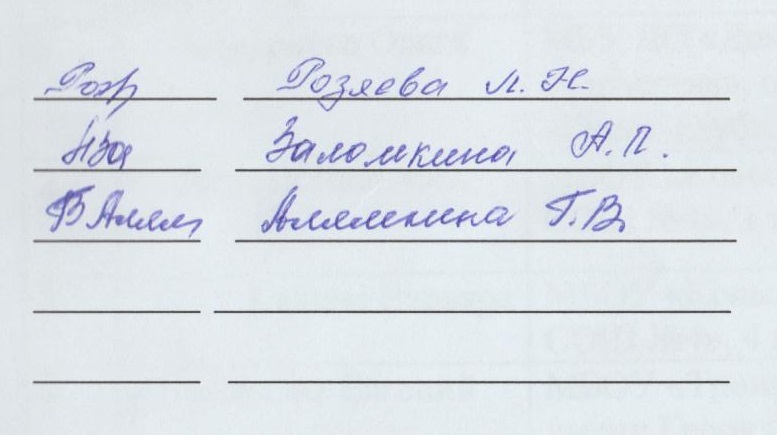 №Фамилия и имя учащегосяОУ. КлассНазвание работыФ.И.О руководителяМесто1Ануфриева ОльгаМБУ ДО «Дом детского творчества», объединение «Пресс-клуб». 3 кл«Лес»Горностаева О.П.призер2Демина ВасилисаМБОУ «Ковылкинская СОШ №4», 1 кл«Урок лесника»Шепилова Е.И.призер3Кечина ВарвараМБОУ «Ковылкинская СОШ №4», 4 кл«Лес – это жизнь»Демина Г.Н.победитель4Понекаев ЕвгенийМБОУ «Троицкая СОШ имени Героя Советского Союза А.Г. Котова», 2 кл«Берегите лес!»Моргунова О.Н.призер5Дурнова АнастасияМБОУ «Парапинская СОШ», 1 кл«Берегите лес!»Купряшкина А.М.призер№Фамилия и имя учащегосяОУ.  КлассНазвание работыФ.И.О руководителяМесто1Фролова Ксения МБОУ «Ковылкинская СОШ имени Героя Советского Союза М.Г. Гуреева», 7 кл«Лес- он как легкие земли»Малышева И.П.призер2Кузин РоманФилиал «Самаевская СОШ» МБОУ «Ковылкинская СОШ №4», 7 кл«Все зависит от нас самих»Кузюткин М.А.призер№Фамилия и имя учащегосяОУ. КлассФ.И.О руководителяМесто1Вишняков АлександрМБОУ «Ковылкинская СОШ №4», 3 кл«Разговор с сосной»Демина Г.Н.победитель2Демина ВасилисаМБОУ «Ковылкинская СОШ №4», 1 кл«Как медвежонок спасал лес»Шепилова Е.И.участник3Ерёмкин СемёнФилиал «Мамолаевская СОШ» МБОУ «Краснопрес-ненская СОШ», 3 кл«Верные друзья»Тюрькина И.И.призер4Ермаков ПрохорФилиал «Мамолаевская СОШ» МБОУ «Краснопрес-ненская СОШ», 3 кл«Сказка про елочку»Шурыгина Т.Т.участник5Кечина ВарвараМБОУ «Ковылкинская СОШ №4», 4 кл«О царевне, о лесе и о его Хранителе»Демина Г.Н.участник6Купряшкина АнастасияФилиал «Мамолаевская СОШ» МБОУ «Краснопрес-ненская СОШ», 2 кл«Сказка о дружбе»Тюрькина И.И.участник7Тюрькина СофьяФилиал «Мамолаевская СОШ» МБОУ «Краснопрес-ненская СОШ», 3 кл«Пожар в лесу»Тюрькина И.И.участник8Учеваткина ОльгаМБОУ «Троицкая СОШ имени Героя Советского Союза А.Г. Котова», 1 кл«Вот так Маруся!»Будникова Т.В.призер9Умрик ДарьяМБОУ «Ковылкинская СОШ №4», 3 кл«Лес – наш друг»Губанова Л.В.участник10Канайкин НикитаМБОУ «Ковылкинская СОШ имени Героя Советского Союза М.Г. Гуреева», 5 кл«Сказка о Неряхе»Малышева И.П.призер11Акашкина АленаМБОУ «Ковылкинская СОШ №2», 6 кл«Сказка старого охотника»Комиссарова Е.В.призер12Кузнецов ДмитрийФилиал «Самаевская СОШ» МБОУ «Ковылкинская СОШ №4», 4 кл«Дети со сверхспособностями спасают лес»Кузюткин М.А.участникНоминация «Сказка о лесе». Возрастная категория: 13-17 летНоминация «Сказка о лесе». Возрастная категория: 13-17 летНоминация «Сказка о лесе». Возрастная категория: 13-17 летНоминация «Сказка о лесе». Возрастная категория: 13-17 летНоминация «Сказка о лесе». Возрастная категория: 13-17 лет1Авдеева ВикторияМБОУ «Гимназия №1», 9 кл«Сказка о мальчике и лесе»Вельмякина Е.В.участник2Вельмякина ЕкатеринаМБОУ «Гимназия №1», 8 кл«Как Артем лесу помогал»Вельмякина Е.В.призер3Губанова ВикторияМБОУ «Ковылкинская СОШ №4», 9 кл«Лесное царство»Бушнева С.Н.победитель4Кузнецов РоманФилиал «Мамолаевская СОШ» МБОУ «Краснопрес-ненская СОШ», 8 кл«Приключения ежика Бони в лесу»Ломакина Л.С.участник5Курмакаев КамильМБОУ «Ковылкинская СОШ №4», 9 кл«Иван и Беллерик»Бушнева С.Н.призер6Кшняйкина ЕленаФилиал «Мамолаевская СОШ» МБОУ «Краснопрес-ненская СОШ», 11 кл«Сказка о силе природы и единства»Ломакина Л.С.участник7Чукарова ЛюбовьМБОУ «Ковылкинская СОШ имени Героя Советского Союза М.Г. Гуреева», 7 кл«Лесная сказка»Малышева И.П.призер8Белов ГлебМБОУ «Ковылкинская СОШ имени Героя Советского Союза М.Г. Гуреева», 7 кл«Жизнь во сне и наяву»Малышева И.П.участник9Канайкина ДианаМБОУ «Парапинская СОШ», 7 кл«Жизнь леса»Кавайкина А.В.участникНоминация «Лес в моей судьбе». Возрастная категория: 7-12 летНоминация «Лес в моей судьбе». Возрастная категория: 7-12 летНоминация «Лес в моей судьбе». Возрастная категория: 7-12 летНоминация «Лес в моей судьбе». Возрастная категория: 7-12 летНоминация «Лес в моей судьбе». Возрастная категория: 7-12 лет1Шерстобитов МихаилМБОУ «Троицкая СОШ имени Героя Советского Союза А.Г. Котова», 1 кл«Г.П. Аверясов -  мас-тер леса Ковылкин-ского территориального лесничества»Будникова Т.В.призер2Елисеева ИринаМБОУ «Ковылкинская СОШ № 2», 2 кл«Мой дедушка»Падерова В.А.призерНоминация «Лес в моей судьбе». Возрастная категория: 13-17 летНоминация «Лес в моей судьбе». Возрастная категория: 13-17 летНоминация «Лес в моей судьбе». Возрастная категория: 13-17 летНоминация «Лес в моей судьбе». Возрастная категория: 13-17 летНоминация «Лес в моей судьбе». Возрастная категория: 13-17 лет1Павлова ТатьянаФилиал «Шингаринская СОШ» МБОУ «Троицкая СОШ имени Героя Советского Союза А.Г. Котова», 10 кл«Мой дедушка – лесник»Иляскина Н.И.победитель2Унгуряну ПолинаМБОУ «Парапинская СОШ», 8 кл«Династия лесников Абрамовых»Ковайкина А.В.призер3Казанцев АлександрМБОУ «Ковылкинская СОШ имени генерал-лейтенанта И.А. Арапова», 8 кл«Лесная дорога длиною в жизнь»Алямкина Г.В.призер